Картотека игр по социально-коммуникативному развитию для детей 4-5 лет.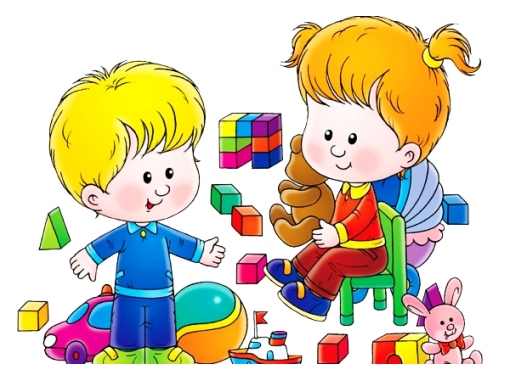 «Назови себя»Цель: Формировать умение представлять себя коллективу сверстников.Ход: Ребенку предлагают представить себя, назвав свое имя так, как ему больше нравится, как бы он хотел, чтобы его называли в группе.«Назови ласково».Цель: воспитывать доброжелательное отношение детей друг к другу.Ход: Ребенку предлагают бросить мяч или передать игрушку любимому сверстнику (по желанию) ласково называя его по имени.«Волшебный стул».Цель: воспитывать умение быть ласковым, активизировать в речи детей нежные, ласковые слова. Ход:  Один ребенок садится в центр на «волшебный стул», а остальные говорят о нем добрые, ласковые слова.«Волшебная палочка».Цель: продолжать воспитывать умение быть ласковыми.Ход: Дети встают в круг. Один ребенок передает палочку рядом стоящему и ласково его называет.«Замри».Цель: развивать умение слушать, развивать организованность.Ход: Смысл игры в простой команде воспитателя «Замри», которая может раздаться в моменты деятельности детей, в самых разных ситуациях. «Ручеёк»Цель: развивать умение действовать совместно и учить доверять и помогать тем, с кем общаещься.Ход: Перед игрой воспитатель беседует с детьми о дружбе и взаимопомощи, о том как можно преодолеть любые препятствия. Дети встают друг за другом и держаться за плечи впереди стоящего. В таком положении преодолевают любые препятствия. Обогнуть озеро, пролезть под стол и т.д.«Волшебная палочка»Цель: формирование представлений о возможностях своих и сверстников.Ход: Один называет сказку, другой ее персонажей и т.д.«Магазин вежливых слов»Цель: развивать доброжелательность, умение налаживать контакт со сверстниками.Ход: Воспитатель: у меня в магазине на полке лежат вежливые слова: приветствия (здравствуйте, доброе утро, добрый день и т.д.); ласковые обращения (дорогая мамочка, милая мамочка и т.д.).Я буду предлагать вам различные ситуации, а вы покупаете у меня нужные слова.Ситуация. Мама принесла из магазина яблоки. Тебе очень хочется, но мама сказала, что нужно дождаться обеда. Как ты ее попросишь, чтобы она все таки дала тебе яблоко?«Кузовок»Цель: продолжать закреплять вежливые слова.Ход: Дети садятся вокруг стола, на котором стоит корзина.  Воспитатель, обращается к ребенку: «Вот тебе кузовок, клади в него вежливое слово».«Вот какая бабушка»Цель: развивать уважение к старшим, закреплять ласковые слова.Ход: Каждый ребенок по очереди рассказывает, как зовут бабушку, как ласково ее можно назвать.«Чудесный мешочек»Цель: расширение объема словаря развитие тактильного восприятия и представлений о признаках предметов.Ход: Дети поочередно узнают на ощупь предмет, называют его и достают из мешочка.«Добрые слова»Цель: развивать умение употреблять в речи добрые слова.Ход: Дети подбирают добрые слова. Показать детям картинку, где дети трудятся.  Как можно назвать детей, которые трудятся? (Трудолюбивые, активные, добрые, благородные и т.д.) «Коврик примирения».Цель: развивать коммуникативные навыки и умение разрешать конфликты.Ход: Придя с прогулки, воспитатель сообщает детям, что два мальчика поссорились из – за игрушки. Приглашает присесть друг против друга на «коврик примирения» выяснить причину раздора и найти путь мирного решения проблемы. Обсудить, как поделить игрушку.«Как быть, что делать?»Цель: пробудить инициативу, самостоятельность, сообразительность, отзывчивость детей, готовность искать правильное решение.Ход: Создать ситуацию: отсутствуют краски отдельных цветов, не хватает пластилина для лепки. Дети самостоятельно ищут решения.«Посылка»Цель: расширение объема словаря, развитие связной речи.Ход: Ребенок получает посылку от Деда Мороза и начинает описывать свой подарок, не называя и не показывая его.   Предмет предъявлен после того, как будет отгадан детьми.«Вот какой Дед Мороз» Цель: развивать уважение, закреплять ласковые слова. Ход: Ребенок рассказывает, какие подарки приносил дед Мороз , как  он его благодарил, как можно его ласково назвать. «Без маски»Цель: развивать умение делиться своими чувствами, переживаниями, строить не законченные предложения.Ход: Воспитатель говорит начало предложения, дети должны закончить.Чего мне по- настоящему хочется, так это ………….Особенно мне нравится, когда…………………………Однажды меня очень напугало то, что ………………..«День ночь»Цель: развивать умение сотрудничать, достигать желаемого результата.Ход: После слов «День наступает- все оживает» Участники игры хаотично двигаются, прыгают. Когда воспитатель произносит: «Ночь наступает- все замирает», дети замирают в причудливых позах.«Слушать за окном, за дверью»Цель: развивать слуховое внимание.Ход: По заданию воспитателя все дети сосредотачивают свое внимание на звуках и шорохах коридора. Затем по очереди перечисляют и объясняют что они услышали.«Кто лучше похвалит»Цель: уметь назвать признаки животных по образцу взрослого, развивать внимание, умение описывать.Ход: Воспитатель берет себе медведя, а ребенку дает зайчика.И начинает: «У меня медведь» Ребенок: «А у меня заяц» и т.д.«Про кого я говорю»Цель: развивать наблюдательность, умение ориентироваться на основные признаки описываемого объекта.Ход: Воспитатель описывает сидящего перед ним ребенка, называя его детали одежды и внешнего вида. Например: «Это девочка, на ней юбка и кофточка, волосы у нее светлые, бант красный. Она любит играть с куклой Таней.» «Вот какой папа».Цель: развивать уважение к папе, закреплять ласковые слова.Ход: Ребенок рассказывает, как зовут папу, как он с ним играет, как он его ласково называет.«Опиши друга».Цель: развивать внимательность и умение описывать то, что видел.Ход: Дети встают спиной друг к другу и по очереди описывают прическу, одежду, лицо своего партнера. Потом описание сравнивается с оригиналом и делается вывод о том, насколько ребенок был точен.«Вот какая мама».Цель: развивать любовь к маме, закреплять ласковые слова.Ход: Каждый ребенок по очереди рассказывает, как зовут его маму, как она заботится о нем, как ее можно ласково назвать.«Что изменилось?».Цель: внимательности и наблюдательности, необходимых для эффективного общения. Ход: Водящий выходит из группы. За время его отсутствия в группе производится несколько изменений (в прическе детей, в одежде, можно пересесть на другое место), но не больше двух – трех изменений.«Подарок на всех»Цель: развивать чувство коллектива, умение дружить,    делать правильный выбор сотрудничать со сверстниками. Ход: Детям дается задание: «Если бы ты был волшебником и мог творить чудеса, то что бы ты подарил сейчас всем нам вместе?».«Почемучка».Цель: развивать умение дружить, быть вежливым.Ход: Например, если девочку обидеть, она заплачет. Если вы нечаянно толкнули, то…………...Вам подарили игрушку, то……………«Обыграй превращение»Цель: воспитывать доверие друг к другу, чувство ответственности за другого.Ход: Воспитатель по кругу передает предмет (мяч, кубик), называя их условными именами. Дети действуют с ними так, как если бы это были названные взрослым объекты Например, по кругу передают мячик. Ведущий называет его «Яблоко» - дети  «моют», «едят»,  «нюхают» и т.д.«Ожившие игрушки».Цель: формировать у детей культуру общения.Ход: Воспитатель. Вам, наверное, рассказывали или читали сказки о том, как оживают ночью игрушки. Закройте пожалуйста глаза и представьте свою самую любимую игрушку, вообразите, что она, проснувшись, делает ночью. Представили? Тогда предлагаю вам исполнить роль любимой игрушки. А мы попробуем отгадать, какую игрушку ты изображал.«Съедобное – несъедобное»Цель: развитие слухового внимания, развитие умения выделять существенные признаки предмета (съедобность, одушевленность).Ход: Ведущий произносит слово и кидает одному из детей мяч и называет предмет. Если съедобный, игрок ловит мяч, а если несъедобное, уклоняется от мяча.«Волшебная палочка».Цель: формирование представлений о возможностях своих и сверстников, закрепить признаки весны.Ход: Дети передают палочку и называют признаки весны. «Давайте поздороваемся».Цель: создавать в группе психологически непринужденную обстановку.Ход: Воспитатель и дети говорят о разных способах приветствия, реально существующих и шуточных. Детям предлагается поздороваться плечом, спиной, рукой, носом, щекой и придумать свой собственный способ приветствия. «Что может произойти?»Цель: развивать воображение, закреплять умение заканчивать предложение, умение слушать друг друга. Ход: Что может произойти, если……….«Оживут все сказочные герои».«Дождь будет идти, не переставая».